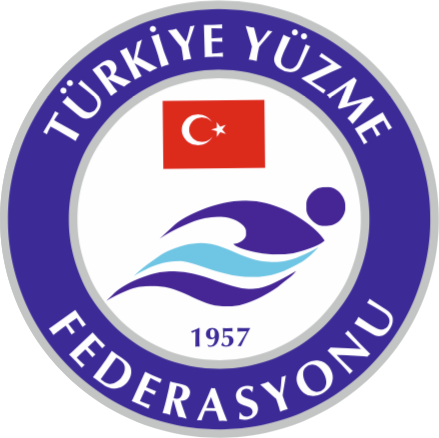 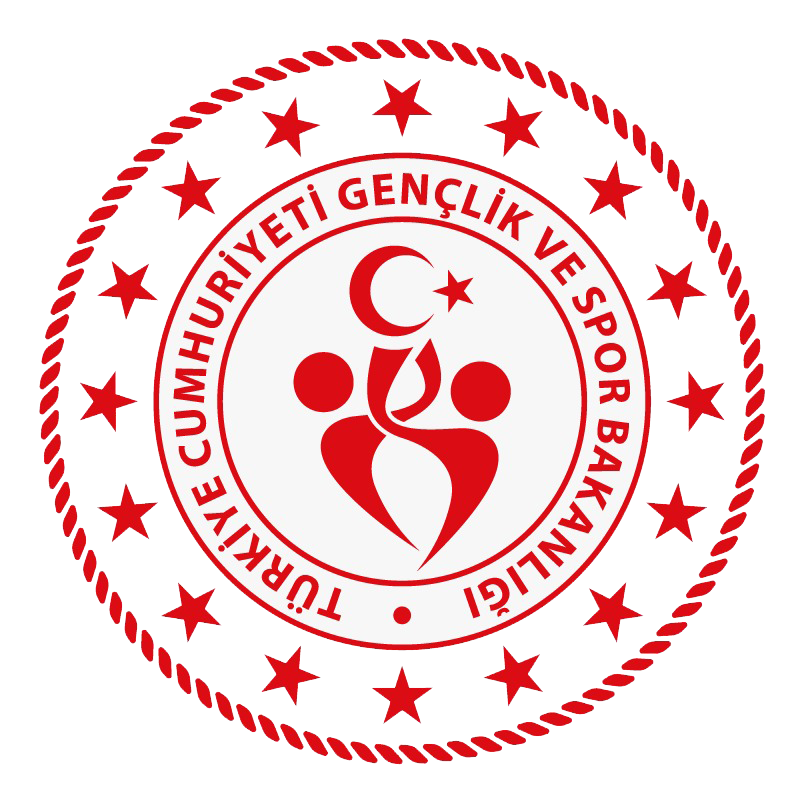 		   KIRKLARELİ İL YÜZME TEMSİLCİLİĞİMüsabaka Adı :9-10 YAŞ , 11-12 YAŞ, 13+ YAŞ TEST MÜSABAKASIMüsabaka Yeri :KIRKLARELİ KAPALI YÜZME HAVUZU (25)Müsabaka Tarihi :14-15 OCAK 2023 (CUMARTESİ-PAZAR)Katılım Yaşı :9-10, 11-12, 13+ Kadın - ErkekSon Liste Bildirim Tarihi :13 OCAK 2023 CUMA Saat 18:00Liste Bildirimi :Liste bildirimleri portal.tyf.gov.tr adresinden kulüp ve antrenörlere tanımlı kullanıcı adı ve şifre ile giriş yapılarak başvurular tamamlanacaktır.(Mail yoluyla gönderilen başvurular kesinlikle dikkate alınmayacaktır.)Giriş Kontrol Listeleri ile İlgili Hususlar :Giriş kontrol listeleri kontrol amaçlıdır. Müsabakalardan önce yalnızca sporcu isim, kulüp düzeltmeleri ve müsabakadan sporcu çıkartma işlemi yapılır. Sporcu ekleme, yarış değişikliği, derece değişikliği yapılmaz.Start Listeleri ile İlgili Hususlar :Start listelerinin yayınlanmasından sonra hiçbir şekilde değişikliğe müsaade edilmeyecektir.Müsabaka Kuralları :1. Türkiye Yüzme Federasyonu Müsabaka Genel Talimatları geçerlidir.Müsabaka Bilgileri :Müsabakalar 2 gün, 4 seans şeklinde yapılacaktır. Sabah seansı 10.00, aksam seansı 15:00’da başlayacaktır.Müsabakalar için ısınma saatleri, müsabaka başlama saatinden bir buçuk (1.5) saat önce başlamaktadır.Yarışmalar kategorilere göre ve kendi içinde derecelere göre hızlı seriden yavaş seriye doğru yüzdürülecektir.9-10 Yaş Grubu sporcular 50m Serbest, 50m Sırtüstü, 50m Kurbağalama, 50m Kelebek, 100m Serbest, 100m Sırtüstü, 100m Kurbağalama, 100m Karışık ve 200m Karışık Müsabakalarına katılım gösterebilirler.11-12 Yaş ve 13+ Yaş Grubu sporcular müsabaka boyunca 6 Müsabakaya katılım gösterebilirler. (11-12 Yaş UYGP dışında kalan 200m Serbest-800m Serbest-1500m Serbest ve 400m Karışık Müsabakalarına katılım gösteremez)Ödüllendirme:1. Müsabakalara dereceye giren sporcular madalya ile ödüllendirilecektir.YARIŞMA PROGRAMI1. GÜN SABAH SEANSI2.GÜN SABAH SEANSI100m SERBEST B/E200m SERBEST B/E200m KELEBEK B/E50m KURBAĞALAMA B/E50m SIRTÜSTÜ B/E100m KELEBEK B/E800m SERBEST B/E200m KARIŞIK B/E1500m SERBEST B/E1.GÜN AKSAM SEANSI2.GÜN AKSAM SEANSI50m KELEBEK B/E100m KURBAĞALAMA B/E400m SERBEST B/E50m SERBEST B/E200m KURBAĞALAMA B/E200m SIRTÜSTÜ B/E100m SIRTÜSTÜ B/E400m KARIŞIK B/E100m KARIŞIK B/E